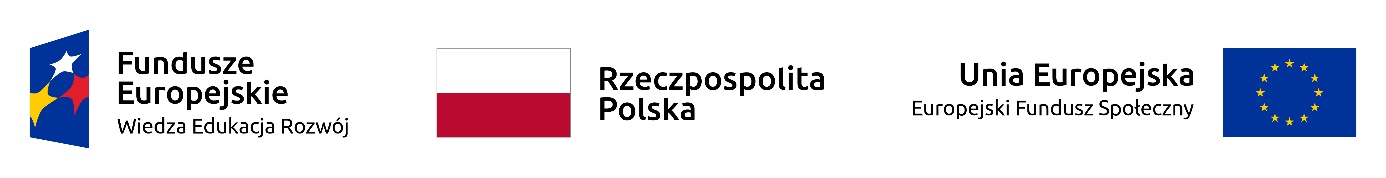 FORMULARZ REKRUTACYJNYBeneficjent: Komenda Główna Ochotniczych Hufców PracyTytuł projektu: Aktywni górą!Numer projektu: POWR.01.03.01-00-0001/22  	Zapoznałem/zapoznałam się z REGULAMINEM REKRUTACJI I UCZESTNICTWA W PROJEKCIE i akceptuję jego postanowienia.    Oświadczam, że wyrażam zgodę na używanie i rozpowszechnianie mojego wizerunku, w tym głosu na zasadach określonych w § 11 REGULAMINU REKRUTACJI I UCZESTNICTWA W PROJEKCIE PT. „AKTYWNI GÓRĄ!”. 	Jestem świadomy/świadoma odpowiedzialności, w tym odpowiedzialności karnej wynikającej z art. 233 Kodeksu karnego, za składanie nieprawdziwych oświadczeń, na podstawie których zostałem/zostałam zakwalifikowany/zakwalifikowana do udziału w projekcie. 	Przyjąłem/przyjęłam do wiadomości treść „Obowiązku informacyjnego realizowanego w związku z art. 13 i art. 14 Rozporządzenia Parlamentu Europejskiego i Rady (UE) 2016/679”.	…..………………………………………….………… 	..………………………………………….…………	DATA 	CZYTELNY PODPIS *		..………………………………………….…………		CZYTELNY PODPIS OSOBY MAŁOLETNIEJ* w przypadku zgłoszenia uczestnictwa osoby małoletniej formularz powinien zostać podpisany przez jej prawnego opiekunaObowiązek informacyjny realizowany w związku z art. 13 i art. 14 RozporządzeniaParlamentu Europejskiego i Rady (UE) 2016/679W związku ze zgłoszeniem chęci uczestnictwa w projekcie pt. „Aktywni górą!” przyjmuję do wiadomości, że:Administratorem moich danych osobowych jest minister właściwy ds. rozwoju regionalnego pełniący funkcję Instytucji Zarządzającej dla Programu Operacyjnego Wiedza Edukacja Rozwój 2014-2020, mający siedzibę przy ul. Wspólnej 2/4, 00-926 Warszawa.Przetwarzanie moich danych osobowych jest zgodne z prawem i spełnia warunki, o których mowa w art. 6 ust. 1 lit. c oraz art. 9 ust. 2 lit. g Rozporządzenia Parlamentu Europejskiego i Rady (UE) 2016/679 – dane osobowe są niezbędne dla realizacji Programu Operacyjnego Wiedza Edukacja Rozwój 2014-2020 (PO WER) na podstawie:w odniesieniu do zbiorów: „Program Operacyjny Wiedza Edukacja Rozwój”, „Centralny system teleinformatyczny wspierający realizacje programów operacyjnych”rozporządzenia Parlamentu Europejskiego i Rady (UE) nr 1303/2013 z dnia 17 grudnia 2013 r. ustanawiającego wspólne przepisy dotyczące Europejskiego Funduszu Rozwoju Regionalnego, Europejskiego Funduszu Społecznego, Funduszu Spójności, Europejskiego Funduszu Rolnego na rzecz Rozwoju Obszarów Wiejskich oraz Europejskiego Funduszu Morskiego i Rybackiego oraz ustanawiającego przepisy ogólne dotyczące Europejskiego Funduszu Rozwoju Regionalnego, Europejskiego Funduszu Społecznego, Funduszu Spójności i Europejskiego Funduszu Morskiego i Rybackiego oraz uchylającego rozporządzenie Rady (WE) nr 1083/2006 (Dz. Urz. UE L 347 z 20.12.2013, str. 320, z późn. zm.),rozporządzenia Parlamentu Europejskiego i Rady (UE) nr 1304/2013 z dnia 17 grudnia 2013 r. w sprawie Europejskiego Funduszu Społecznego i uchylającego rozporządzenie Rady (WE) nr 1081/2006 (Dz. Urz. UE L 347 z 20.12.2013, str. 470, z późn. zm.),ustawy z dnia 11 lipca 2014 r. o zasadach realizacji programów w zakresie polityki spójności finansowanych w perspektywie finansowej 2014–2020 (t.j. Dz. U. z 2020 r. poz. 818, z późn. zm.),rozporządzenia wykonawczego Komisji (UE) nr 1011/2014 z dnia 22 września 2014 r. ustanawiającego szczegółowe przepisy wykonawcze do rozporządzenia Parlamentu Europejskiego i Rady (UE) nr 1303/2013 w odniesieniu do wzorów służących do przekazywania Komisji określonych informacji oraz szczegółowe przepisy dotyczące wymiany informacji między beneficjentami a instytucjami zarządzającymi, certyfikującymi, audytowymi i pośredniczącymi (Dz. Urz. UE L 286 z 30.09.2014, str. 1).Moje dane osobowe będą przetwarzane wyłącznie w celu realizacji projektu pt. „Aktywni górą!”, w szczególności potwierdzenia kwalifikowalności wydatków, udzielenia wsparcia, monitoringu, ewaluacji, kontroli, audytu i sprawozdawczości oraz działań informacyjno-promocyjnych w ramach PO WER.Podanie danych jest warunkiem koniecznym do przeprowadzenia rekrutacji, a odmowa ich podania jest równoznaczna z brakiem możliwości wzięcia udziału w procesie rekrutacyjnym. W przypadku zakwalifikowania do udziału w projekcie otrzymam do podpisania „Oświadczenie uczestnika projektu” dotyczące danych osobowych, natomiast w przypadku niezakwalifikowania do udziału w projekcie, moje dane osobowe zostaną usunięte w sposób trwały po upływie 3 miesięcy od terminu zakończenia rekrutacji.Moje dane osobowe nie będą przekazywane do państwa trzeciego lub organizacji międzynarodowej.Moje dane osobowe nie będą poddawane zautomatyzowanemu podejmowaniu decyzji, w tym profilowaniu.Mogę skontaktować się z Inspektorem Ochrony Danych Administratora, tj. ministra właściwego ds. rozwoju regionalnego wysyłając wiadomość na adres poczty elektronicznej: iod@mfipr.gov.pl lub Inspektorem Ochrony Danych Beneficjenta, tj. Komendy Głównej Ochotniczych Hufców Pracy: iodkg@ohp.pl lub Inspektorem Ochrony Danych Realizatora projektu, tj. …………………………………………… (nazwa WK/CKiW): ………………………………… (adres mailowy).Mam prawo dostępu do treści swoich danych i ich sprostowania lub ograniczenia przetwarzania jeżeli spełnione są przesłanki określone w art. 16 i 18 RODO.Mam prawo do wniesienia skargi do organu nadzorczego, którym jest Prezes Urzędu Ochrony Danych Osobowych.Lp.Dane uczestnika1Imię2Nazwisko3PESEL4Adres zamieszkania:województwopowiatgminamiejscowośćulicanr budynkunr lokalukod pocztowytelefon kontaktowyadres e-mail5Poziom wykształcenia (wg ISCED)  niższe niż podstawowe  podstawowe  gimnazjalne  ponadpodstawowe  policealne  wyższe6Status na rynku pracy  osoba bezrobotna  osoba bierna zawodowo  osoba pracująca7Status w chwili przystąpienia do projektu:osoba należąca do mniejszości narodowej lub etnicznej, migrant, osoba obcego pochodzenia  Tak  Nie  Odmowa podania informacjiosoba bezdomna lub dotknięta wykluczeniem z dostępu do mieszkań  Tak  Nieosoba z niepełnosprawnościami  Tak  Nie  Odmowa podania informacjiosoba w innej niekorzystnej sytuacji społecznej (innej niż wymienione powyżej)  Tak  Nie  Odmowa podania informacji8Kryteria rekrutacji i uczestnictwaw projekcie:	aktualny etap edukacji  szkoła podstawowa, kl. VIII  szkoła branżowa I stopnia, kl. III  inna (podać jaka)…………………………………………………………........…………………………………………………………………umowa o pracę w celu przygotowania zawodowego:data zawarcia umowyokres obowiązywania umowymiejsce zatrudnienia (nazwa i adres zakładu pracy)…………………………………………………………........…………………………………………………………........…………………………………………………………........opiekun prawny dziecka z niepełnosprawnościami  Tak  Nie  Odmowa podania informacjizakwaterowanie w jednostce OHP   Tak  Nie